MENU HOTEL SANCHO RAMÍREZ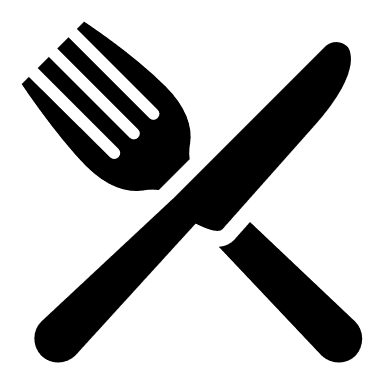 ENTRANTES PARA COMPARTIR·         Milhojas de Tomate Rama, Guacamole, Queso Fresco y Salmón Ahumado·         Risotto con Espárragos Trigueros, Queso Idiazábal y Jamón de Pato·         Fritos Gourmet de Bacalao, Roquefort, Hongos e IbéricoSEGUNDOS A ELEGIR ·         Carrillera de Ternera en Salsa al Oporto·         Salmón a la Plancha con Hongos Confitados y PanderasPOSTRE·         Carpaccio de Piña al Pacharán con Helado de Fresa.